Масик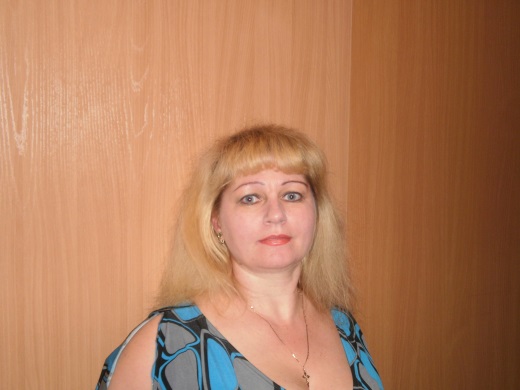 ЛюдмилаМихайловнаПедагог дополнительного образованияМОБУ ДО «ЦВР» отделения технического творчества Арсеньевского городского округа	Моя педагогическая концепцияпедагога дополнительного образованияМного тысяч лет тому назад увидел Бог, что множатся пороки людей и решил помочь им. Созвал он высоких Духов и сказал: "Люди потеряли свой путь. Как быть?" Один из Духов предложил навеять на людей сон пророческий, другой – послать манну небесную, третий – воду от Бога. И только четвертый Высокий Дух изрек: "Вложи в каждого человека жажду к познанию и дай им учителя". Вот так появился Учитель.Я педагог дополнительного образования. Сегодня предо мной стоят совсем не простые задачи: развивать у детей стремление к креативному восприятию, учить их самостоятельно мыслить, повышать мотивацию к овладению самыми разнообразными техниками прикладного искусства, развивать их индивидуальные склонности и дарования.Я очень люблю заниматься творчеством, передавая свои знания и умения детям, которые с огромной радостью и с большим интересом посещают мои занятия. Каждый ребенок талантлив, главное – помочь ему найти себя… Моя задача – помочь ребёнку развить его способности.Самое главное – научиться передавать свои знания детям, а в идеале – научить детей добывать эти знания самостоятельно, направляя их, подсказывая верный путь. Для этого нужно быть очень чутким, терпеливым, тактичным, быть профессионалом своего дела.Нужно учить всех, обучая каждого. А все мои ученики такие разные! Чтобы найти подход к каждому, понять, как учить именно этого ребенка, нужно сначала изучить его. Я хочу научить детей видеть прекрасное, быть добрыми и честными. Я не боюсь лишний раз похвалить ребенка, даже тогда, когда его успехи очень скромны. Это воспитывает у детей уверенность в себе, вызывает желание сделать следующий шаг. Для меня важно, чтобы ребенок поверил мне, сохранил уважение и признательность. Оправдать его доверие – большая и почетная ответственность.Работая с детьми, я вижу, как увлеченные любимым делом дети расцветают, как горят их глаза, повышается самооценка и даже успеваемость в образовательной школе. Они приходят ко мне на занятия не потому, что у них просто есть свободное время или по настоянию родителей, они приходят потому, что им это очень нравится. А что может быть лучшей оценкой педагогической деятельности, чем быть интересной своим ученикам! Хочется процитировать легендарного Брюса  Ли: «Учитель не открывает истину, он проводник истины, которую каждый ученик должен открыть для себя сам». Практически всегда мои занятия строятся по одному важному принципу: я даю основу, а воспитанники, раскрывая свои способности, дополняют, фантазируют. Иначе нельзя. Главное, по моему мнению – самостоятельность учащегося. Я стремлюсь к тому, чтобы мои воспитанники, впитав основную идею, самостоятельно ее развивали, только в этом случае может получиться творческий продукт.Приятно, видя, как горят глаза детей, глядя на только что сделанную работу, осознавать, что частичка твоего умения, старания, доброты и твоей души навсегда останется в этих детских сердцах!